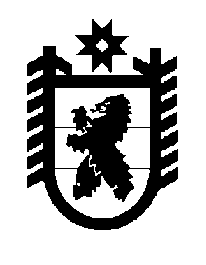 Российская Федерация Республика Карелия    ПРАВИТЕЛЬСТВО РЕСПУБЛИКИ КАРЕЛИЯПОСТАНОВЛЕНИЕот  11 августа 2016 года № 301-Пг. Петрозаводск О внесении изменений в постановления Правительства 
Республики Карелия от 16 февраля 2009 года № 27-П и от 21 августа 2012 года № 263-ППравительство Республики Карелия п о с т а н о в л я е т:1. Внести в перечень муниципального имущества Прионежского муниципального района, передаваемого в муниципальную собственность Шуйского сельского поселения, утвержденный постановлением Правительства Республики Карелия от 16 февраля 2009 года № 27-П «О разграничении имущества, находящегося в муниципальной собственности Прионежского муниципального района» (Собрание законодательства Республики Карелия, 2014, № 9, ст. 1624), изменение, изложив пункт 182 в следующей редакции:2. Внести в перечень имущества, находящегося в муниципальной собственности Прионежского муниципального района, передаваемого в муниципальную собственность Шуйского сельского поселения, утвержденный постановлением Правительства Республики Карелия 
от 21 августа 2012 года № 263-П «О разграничении имущества, находящегося в муниципальной собственности Прионежского муниципального района» (Собрание законодательства Республики Карелия, 2012, № 8, ст. 1469), изменение, изложив пункт 2 в следующей редакции:           Глава Республики Карелия                                                                  А. П. Худилайнен    «182.Здание поселковой администрациипос. Шуя, 
ул. Школьная, д. 13общая площадь 
129,0 кв. м».«2.Здание Дома культурыст. Шуйская, Петровское шоссе, 
д. 2аобщая площадь 
275,4 кв. м».